Small Group Discussion QuestionsChapter 19 – Deeper MoralityFebruary 23, 2020Scripture(s): Matthew 5:21-48; Judges 15-16Who would you consider a “saint”? What makes a “good person” a good person?Why are motives more important than actions to become a good person?Which of the six illustrations of Jesus (in Matthew 5:21-48, Jesus talks about murder, adultery, divorce, oaths, “eye for an eye”, and loving enemies) is an area you feel convicted to deepen your moral motives?Share with the group a time when you successfully wrestled down motives in one of these areas. Everyone listening should prod for actionable steps that led to success. The purpose is to discover practical tips in becoming “good” in one more area.Small Group Discussion QuestionsChapter 19 – Deeper MoralityFebruary 23, 2020Scripture(s): Matthew 5:21-48; Judges 15-16Who would you consider a “saint”? What makes a “good person” a good person?Why are motives more important than actions to become a good person?Which of the six illustrations of Jesus (in Matthew 5:21-48, Jesus talks about murder, adultery, divorce, oaths, “eye for an eye”, and loving enemies) is an area you feel convicted to deepen your moral motives?Share with the group a time when you successfully wrestled down motives in one of these areas. Everyone listening should prod for actionable steps that led to success. The purpose is to discover practical tips in becoming “good” in one more area.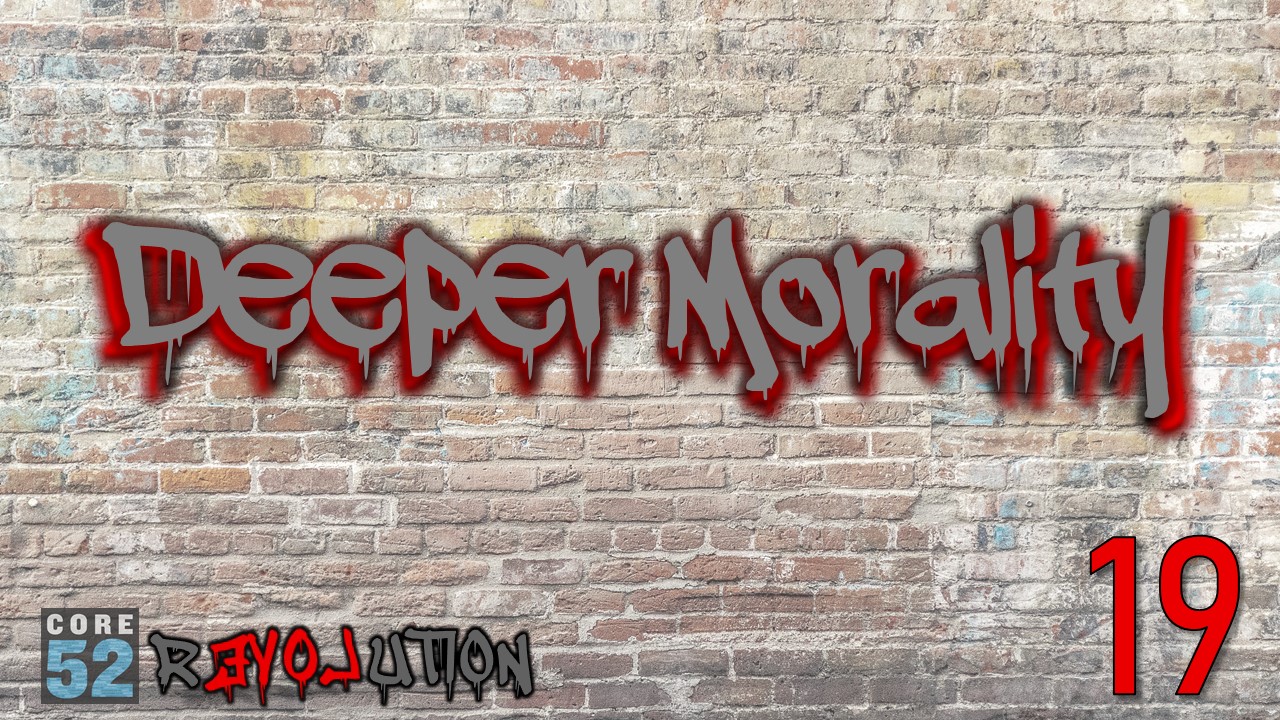 